Ознакомление с природойТема:	«4 октября – Всемирный день животных» ЭКОЛЯТА - МОЛОДЫЕ ЗАЩИТНИКИ ПРИРОДЫПрограммное содержаниеОбразовательные задачиЗнакомство детей с международной природоохранной акцией «Всемирный день защиты животных». Познакомить детей с Красной книгой и животными, которые в нее внесены.Расширять представления детей о многообразии животных разных континентов Земли. Формировать интерес к окружающей природе. Показать взаимосвязь растительного и животного мира. Учить детей самостоятельно делать элементарные выводы и умозаключения о жизнедеятельности животных и охране окружающей среды.° познакомить с животными-рекордсменами;° сформировать представление о необходимости защиты природного мира;° развивать логическое мышление (навыки сравнения физических величин, установление последовательности), навыки счета, грамотной устной речи;° формировать познавательный интерес к изучению окружающего мира, основ экологической грамотности и экологического мышления.Интеграция ОО: «Познавательное развитие», «Речевое развитие», «Социально-коммуникативное развитие», «Физическое развитие», «Художественно-эстетическое развитие»	ОборудованиеДемонстрационный материал: картинки с изображением животных России, насекомых, птиц, презентация «Всемирный день защиты животных».проектор и экран, компьютер, ноутбук либо интерактивная  доска для демон- страции презентации в Microsoft PowerPoint;презентация;бумага формата A4 для печати раздаточного материала; линейка, карандаши;фотоаппарат или телефон с фотокамерой, чтобы сделать фотографии для отчетаРаздаточный материал:; линейка, карандаши;Предварительная работа:1) Чтение К. Чуковский «Айболит»; Л. Толстой: «Котёнок», «Лев и собачка», «Пожарные собаки»; М. Пришвин «Лисичкин хлеб»2) Загадки о животных.3) Д/И «Кто где живёт»Методы и приемы: наглядные , словесные, практические.Ход занятия:1.Органи зационный моментВводная частьЖивотныеВоспитатель:Ребята, а давайте представим, что в один страшный день вы выйдите из дома и не увидите ни птиц, ни зверей, ни насекомых. Не услышите ни чириканье, ни мяуканья, ни лая. Правда, о таком даже думать не хочется!Воспитатель: А вы знаете, какой сегодня день? Дети: Нет.Воспитатель: Ребята, 4 октября отмечается Всемирный день животных. Этот экологический праздник отмечают во всем мире. Каждый год во всем мире люди проводят мероприятия посвященные охране животных.Воспитатель:это звери, птицы, насекомые, рыбы и другие живые существа. Животные бегают, прыгают, летают, плавают. Они питаются растениями или другими животными.Четыре лапы, пятый хвост,Есть туловище, голова и нос.На суше и в море обитают,Царство животных возглавляют.Воспитатель: Как вы думаете, какие животные подходят под это описание? (ответы детей). Это звери: олень, волк, лиса, ёж, медведь, белка, заяц и другие. Звери живут на холодном севере и жарком юге, в лесах и морях. Звери отличаются внешним видом. Одни большие, другие маленькие. У некоторых зверей ноги превратились в ласты. Как вы думаете, почему? (ответы детей).2.Основная часть. Природа не перестает удивлять нас красивыми цветами, удивительными со- зданиями, великолепными видами. Сейчас нам предстоит новая встреча с уди- вительным миром природы. Отгадайте, с кем мы сегодня познакомимся:ОтГАДЫВАНИЕ ЗАГАДКИ°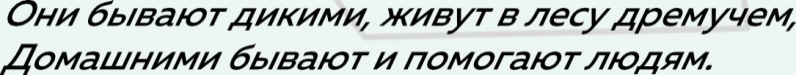 Кто они такие?Воспитатель:Верно, это животные. И сегодня мы познакомимся с животными-рекордсменами.Знаете ли вы, кто такие животные?Сейчас на слайдах будут появляться фотографии, и каждый раз, как вы уви- дите животное, вам нужно хлопнуть в ладоши. Запомнили? Приготовили ладо- шки? Тогда начали.Смотрим внимательно на картинку: это — животное?Молодцы, ребята, вы хорошо знаете животных, ответьте на вопрос, кто же та- кие животные?Это все живые существа, которые питаются, пьют, дышат и передвигаются по суше, по воде, под землей или по воздуху.-А знаете ли вы, кто такой рекордсмен?Рекордсмен — это тот, кто отличился в чем-то, стал самым лучшим. Вот о таких животных мы узнаем сегодня много нового и интересного. Давайте познако- мимся с нашим первым чемпионом.ОТГАДЫВАНИЕ ЗАГАДК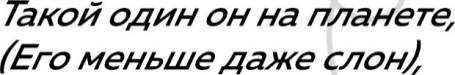 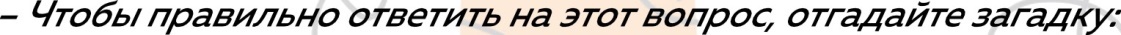 Воспитатель: Ребята, давайте отдохнем!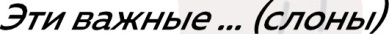 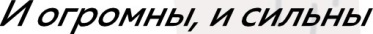 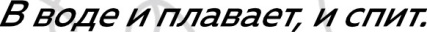 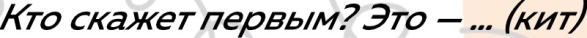 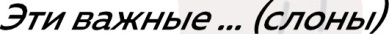 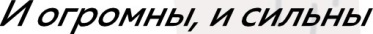 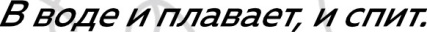 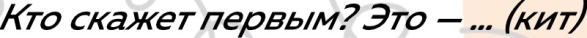 СЛАЙД 3OTГAДЬIBAHИE ЗАГАДКИ.Киты — это гиганты океана, они самые огромные в воде. А на суше есть свои ре-кордсмены. Отгадайте, кто является самым большим животным на суше:Самым большим животным на суше является Слон.Воспитатель:Вы знаете, сколько он весит?ГРУППОВАЯ РАБОТА С КАРТОЧКАМИ:ЗАДАНИЕ . CКOЛЬКO ВЕСИТ СЛОНА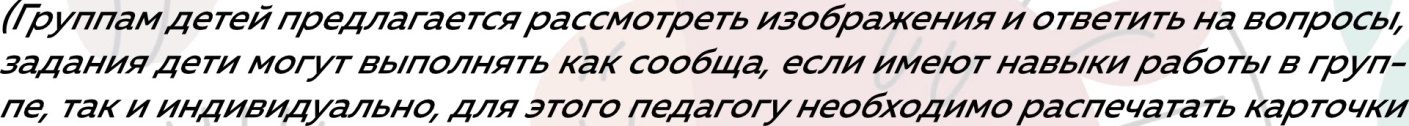 Давайте узнаем, сколько весит слон. Для этого посмотрим на картинку, кото- рая лежит перед вами на столе, на ней изображен слон и несколько легковых автомобилей, посчитайте, сколько автомобилей на картинке, их общий вес ра- вен весу слона.Правильно, слон весит как семь легковых автомобилей, от 2 до 7 тонн, а еще слон в три раза выше каждого из нас.Но самой отличительной чертой этого чемпиона является хобот.ГРУППОВАЯ РАБОТА С КАРТОЧКАІЧИ:ЗАДАНИЕ Й. ЗAЧEМ СЛОНУ ХОБОТВоспитатель:Как вы думаете, зачем слону хобот? Чтобы ответить на этот вопрос, посмотрите на картинки, которые лежат у вас на столах, они помогут вам дать правильные ответы.Хобот — это нос, потому что при помощи него слон может чувствовать запахи. Повернув хобот в ту или иную сторону и расширив ноздри, слон чувствует при- сутствие человека, зверя или дымок костра.Хобот — это губа, потому что хоботом он захватывает пищу и отправляет ее в рот. Слоны могут здороваться, «пожилая» друг другу хоботы. Ведь хобот у слона — это еще и «рука», которой он может поднять с земли даже такие мелкие пред- меты, как пуговицы.Кроме того, слоны — очень умные животные: они даже могут узнавать себя в зеркале, совсем как человек!Воспитатель:Чем питаются слоны?Воспитатель:Едят слоны свежую зелень: листья деревьев и кустарников. А ещё слоны — са- мые «водолюбивые» сухопутные животные. Купаются они несколько раз в день не только для того, чтобы охладиться, но и чтобы напиться вволю, потому что в день им требуется до 23O литров воды.СЛАЙД 4CPАBHИTEЛЬHЫЙ АНАЛИЗ°Воспитатель:Давайте попробуем найти отличия между двумя видами слонов — индийским и африканским:сравнитеразмерслонов,размерихушейи найдитедругиеотличия.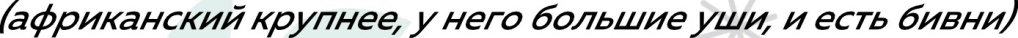 СЛАЙД 5ВыРАЗИТЕЛЬНОЕ ЧТЕНИЕ СТИХОТВОРЕНИЯ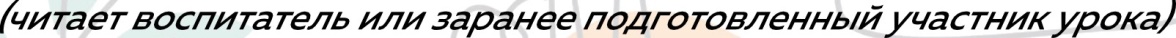 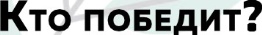 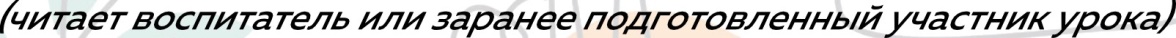 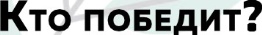 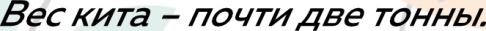 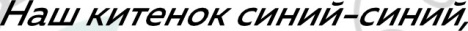 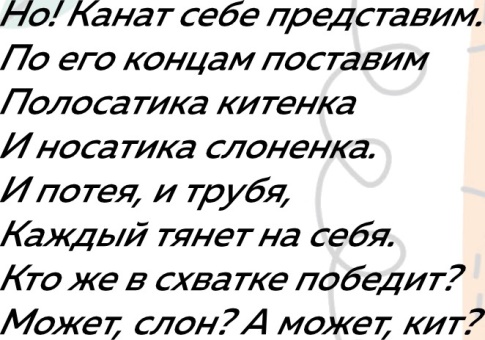 — Как вы думаете, кто же победит в этом необычном соревновании?-Вот такие необычные соревнования могут происходить между чемпионами. Чтобы быть такими же сильными, как слон или кит, и побеждать  в соревновани-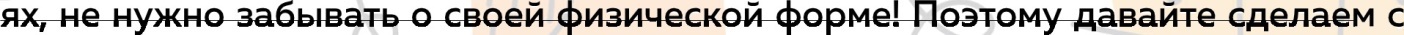 	ЗАРЯДКА-РАЗМИНКА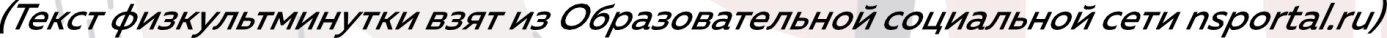 После такой зарядки мы обязательно будем быстрыми, сильными и ловкими! А теперь продолжим наше путешествие в мир рекордов.ОТГАДЫВАНИЕ ЗАГАДКИ°- Акаквыдумаете, какой сухопутныйхищниксамый большой нанашей плане-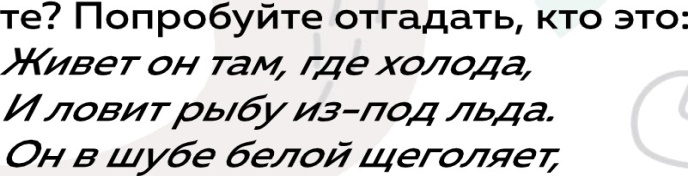 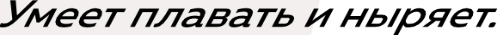 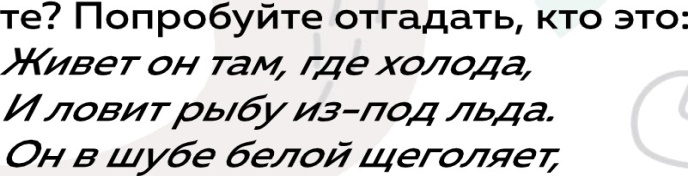 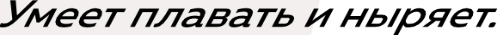 СЛАЙД 6Это белый медведь. Живет он в Арктике, на льдинах у северных морей, и встре- чается почти у самого Северного полюса. Белый медведь — проворный и силь- ный хищник, питается он рыбой и морскими животными. Он настолько сильный, что врагов в природе у него нет, единственный враг белого медведя — человек.Воспитатель: Скажите, ребята, зачем медведю белая шёрстка?ІКонечно же, белая окраска помогает ему быть незаметным на снегу.РАБОТА С РАЗДАТОЧНЫМ МАТЕРИАЛОВ:ЗАДАНИЕ	МИШКА НА CEBEPEДавайте поможем ученому разглядеть на белом льду белого медведя, соединив карандашом точки на рисунке, начиная с носа мишки.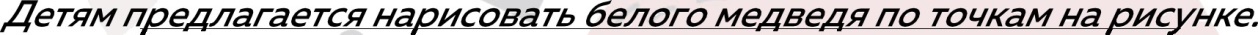 Итак, теперь мы знаем, что белый медведь — это самый крупных сухопутныйхищник.OTГAДЫBAHИE ЗАГАДКИ°- А кто знает, как называется самая крупная дикая кошка? Отгадайте ее имя:СЛАЙД 7АМУРский тигР — один из самых редких представителей диких животных. Он находится на грани исчезновения и нанесен в Красные Книги международного союза охраны животных и Красную Книгу России. Исторически его называли сибирским тигром, но позже переименовали, потому что в настоящее время он обитает в районе реки Амур России, Китая и Северной Кореи, а не в Сибири. Амурские тигры имеют более узкие и светлые полосы, чем другие подвиды ти- гров. У них длинный и густой мех, который помогает им сохранять тепло в хо- лодном климате.РАБОТА С РАЗДАТОЧНЫЖ ЖАТЕРИАЛОЖЗАДАНИЕ    ПАРАД ЧЕІЧПИОНОВДавайте выстроим в ряд по размеру самых огромных наших рекордсменов. Сначала давайте построим  их от самого большого к самому  маленькому,  а  по- том наоборот - от самого маленького - к самому огромному.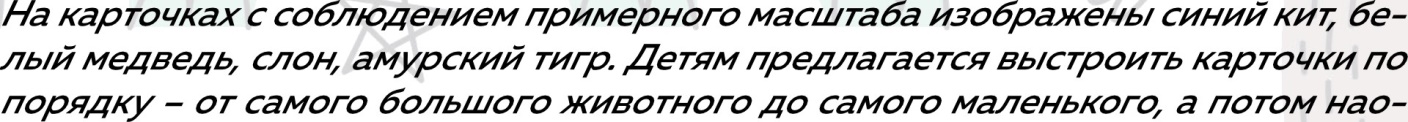 Молодцы, ребята, вы замечательно справились с заданием!ОтГАДЫВАНИЕ ЗАГАДКИ.А может, кто-то из вас сможет назвать самое высокое животное на земле?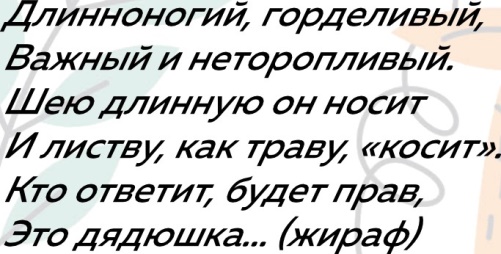 СЛАЙД 8ИРАФ — единственное существо, способное посмотреть на слона сверху вниз. Это тонконогое травоядное животное обозревает окрестности с высоты 6 ме- тров — это высота двухэтажного дома! Опасность жирафы замечают издалека благодаря своим большим глазам, поэтому рядом с ними предпочитают нахо- диться и другие животные. Среди жирафов есть свои «дозорные», которые при возникновении опасности должные подать тревогу. Благодаря своему росту жирафы могут дотянуться до сочных листьев, недоступных другим животным. LLIeя у них очень длинная, и язык длинный и подвижный — это помогает им сры- вать листья даже с самых высоких веток. РАБОТА С РАЗДАТОЧНЫЖ МАТЕРИАЛОМЗАДАНИЕ 5. ЙАІЧАЯ ДЛИННАЯ ШЕЯДавайте попробуем измерить линейкой шею самого высокого жирафа на рисунке.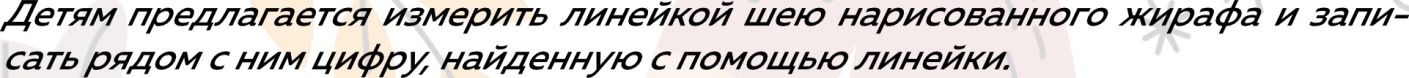 СЛАЙД 9Мы познакомились с самыми большими животными. А кто из животных самый быстрый? Самый ловкий? ІКто бы победил в звериной олимпиаде? Давайте по- смотрим видеоролик и узнаем! ПРОСМОТР ВНДЕОРОЛИКАOЛИMПИAДA СРЕДИ ЖИВОТНЫХБЕСЕДА°Воспитатель:Ребята, запомнили ли вы, кто участвовал в первых олимпийских играх среди животных?Кто установил рекорд в беге среди зверей и птиц?Назовите чемпионов-тяжелоатлетов, почему они стали чемпионами?Кому принадлежит рекорд по прыжкам в длину и высоту?Почему животным приходится каждый день устанавливать свои рекорды? (животные должны устанавливать рекорды каждый день, чтобы выжить)СЛАЙД 1OРЕЧЕВАЯ МИНУТКА.Воспитатель: Есть еще один необычный чемпион, который тоже очень необычно борется за выживание. Чтобы познакомиться с ним, нужно подготовиться и провести рече- вую разминку. Повторяйте хором за мной, громко и четко:Жи-жи-жи, жи-жи-жи — яблоки несут ежи! Жа-жа-жа, жа-жа-жа — я нашел в лесу ежа! Жу-жу-жу, жу-жу-жу — молоко я дам ежу! Жа-жа-жа, жа-жа-жа — не обижу я ежа!Воспитатель:О ком рассказывалось в нашей речевой разминке?Чему учит нас ее автор?Вам интересно, какую победу одержал еж? В чём он является чемпионом? Оказывается, ёж — самый большой «соня». Он может находиться в состоянии спячки до 236 суток, почти 8 месяцев в году! СЛАЙД 11РЕФЛЕКСИЯ°Ребята, вы большие молодцы, справились со всеми заданиями, сегодня наши соревнования закончились.-Скажите, что нового вы узнали?-Каких животных можно назвать рекордсменами?-Кто из рекордсменов запомнился вам больше всех и почему?-Как нужно относиться к олимпийским чемпионам среди животных, да и ко-всем животным тоже?-Что еще вы хотели бы узнать о рекордах животных?Животные могут ставить самые разные рекорды. -Знаете ли вы, кто из Животных самый маленький на планете7 Кто самый пушистый? Самый ядовитый? Самый опасный? Самый зубастый? У кого самые большие глаза? А ноги? А рога? Кто дольше всех живет? Кто самый теплолюбивый?Воспитатель: Знаете ли вы ответы на эти вопросы?Воспитатель: Тогда для вас — специальное домашнее задание!ДОМАШНЕЕ ЗАДАННЕ:Воспитатель:-Обратитесь к родителям и узнайте вместе с ними, кто из животных самый маленький на планете, кто самый пушистый, у кого самые большие глаза, кто живет дольше всех, кто самый теплолюбивый.Нарисуйте своего чемпиона (можете нарисовать и одного из тех животных, о которых мы говорили сегодня на занятии), принесите рисунок на выставку «Ре- кордсмены среди животных».Воспитатель:Наше занятие закончено, желаю вам удивительных открытий в мире животных!3.Итог занятия - Ребята, очень многие животные, которых мы встретили сегодня в заповеднике, занесены в Красную книгу. Почему именно Красную? Потому что красный цвет – это цвет надвигающейся опасности. Внимание! Остановись, оглянись, подумай, человек! Подумай о природе! Не слишком ли вольно мы пользуемся ее щедростью? А чем же мы с вами можем помочь редким растениям и животным? Ответы детей.- Давайте мы сами никогда не будем их обижать и не дадим их другим в обиду.- Давайте с вами посмотрим еще картинки, которые я подготовила, и все вместе сделаем плакат в защиту животных. (Просмотр картинок)ЖАРКИМ ДНЕМ ЛЕСНОЙ ТРОПОЙ ЗВЕРИ ШЛИ НА ВОДОПОЙ.ДЕТИ СПОКОЙНО ИДУТ ПО КРУГУ ДРУГ ЗА ДРУГОМ ИЛИ ШАГАЮТ НА МECTENA МАМОЙ -ЛОСИХОЙ  ТОПАЛ  ЛОСЁНОК.ИДУТ, ГРОМ КО ТОПАЯЗА МАМОЙ -Л ИСИЦЕЙ КРАЛСЯ ЛИСЁНОК.РАДУТСЯ НА НОСОЧ KAXЗА МАМОЙ — ЕЖИХОЙ КАТИТСЯ ЕЖОНОК.ПРИСЕДАЮТ, ПОПЕРЕМЕННО ИДУТ НА КОРТОЧ KAXЗА МАМОЙ - МЕДВЕДИ ШЕЛМЕДВЕЖОНОК.ИДУТ  BПЕРЕВАЛОЧ КУЗА МАМОЮ- БЕЛКОЙ СКАКАЛИ  БЕЛЬЧАТА.CKAЧУT BПРИСЯДКУЗА МАМОЙ -ЗАЙЧИХОЙ СКАКАЛИ ЗАЙЧАТА.СКАЧУТ НА ВЫПРЯІ‘•1Л ЕННЫХ НОГАХВОЛЧИЦА ВЕЛА ЗА СОБОЮ ВОЛЧАТ.ГОРДО ШАГАЮТ С ПРЯІ‘ 1ОЙ СПИНОЙВСЕ ІЧАМЫ И ЗВЕРИ НАПИТЬСЯ ХОТЯТ.ДЕЛАЮТ ДВИЖЕНИЕ ГОЛОВОЙ И ЯЗЫ КОМ, БУДТО ЛАКАЮТ